上海建桥学院课程教学进度计划表一、基本信息二、课程教学进度三、评价方式以及在总评成绩中的比例任课教师： 罗一新          系主任审核：日期：200229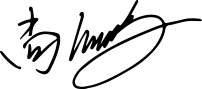 课程代码0010083课程名称政治经济学课程学分2总学时32授课教师罗一新教师邮箱ssdep@dhu.edu.cn上课班级工企19-1上课教室             三教214答疑时间网络答疑网络答疑网络答疑主要教材政治经济学（第六版），逢锦聚等，高等出版社政治经济学（第六版），逢锦聚等，高等出版社政治经济学（第六版），逢锦聚等，高等出版社参考资料参考教材 资本论（第一至三卷），人民出版社，1975参考教材 列宁全集（第27卷），人民出版社，1990参考教材 邓小平文选（第1、2、3卷），人民出版社，1983、1993、1994参考教材 习近平总书记系列重要讲话读本，学习出版社、人民出版社，2014年6月参考教材 资本论（第一至三卷），人民出版社，1975参考教材 列宁全集（第27卷），人民出版社，1990参考教材 邓小平文选（第1、2、3卷），人民出版社，1983、1993、1994参考教材 习近平总书记系列重要讲话读本，学习出版社、人民出版社，2014年6月参考教材 资本论（第一至三卷），人民出版社，1975参考教材 列宁全集（第27卷），人民出版社，1990参考教材 邓小平文选（第1、2、3卷），人民出版社，1983、1993、1994参考教材 习近平总书记系列重要讲话读本，学习出版社、人民出版社，2014年6月周次教学内容教学方式作业10.1 政治经济学研究对象0.2 政治经济学研究任务0.3 政治经济学方法0.4 学习政治经济学的意义 讲课、提问、练习21.1 社会再生产过程中的生产关系1.2 所有制与产权1.3 生产力及其发展途径1.4 生产关系一定要适应生产力性质讲课、提问、练习32.1 商品及其内在矛盾2.2 价值量2.3 市场经济和价值规律讲课、提问、练习43.1 货币的本质和职能3.2 货币的形式3.3 货币流通量讲课、提问、练习54.1 资本及其价值增殖4.2 资本经营4.3 资本的循环和周转讲课、提问、练习第一次作业65.1 社会总资本再生产的核心问题5.2 社会简单再生产及其实现条件5.3 社会扩大再生产及其实现条件5.4 供求平衡与市场实现讲课、提问、练习76.1 信用及其功能 6.2 信用制度 6.3 虚拟资本和虚拟经济 87.1 竞争引起垄断 7.2 有效竞争与反垄断讲课、提问、练习98.1 资本主义制度的形成及其本质特征8.2 货币转化为资本8.3 剩余价值的生产过程8.4 生产剩余价值的两种基本方法讲课、提问、练习测验109.1 资本主义制度下的工资9.2 平均利润和生产价格讲课、提问、练习119.3 商业利润、借贷资本和地租讲课、提问、练习1210.1 国家垄断资本主义及其对经济的干预和调节讲课、提问、练习1310.2 经济全球化与现代资本主义10.3 资本主义的历史地位和发展趋势讲课、提问、练习第二次作业1411.1 中国特色社会主义讲课、提问、练习1511.2 社会主义市场经济11.3 社会主义经济运行讲课、提问、练习16考试周讲课、提问、练习以学校安排时间为准总评构成（1+X）评价方式占比评测的毕业要求/指标点编号X1学习表现（课堂回答问题、参与讨论、考勤情况、课堂听讲等）20%L051/ LO61X2测验20%LO81/ LO31X3课外作业20%LO32/ LO81/ LO211期终闭卷考试40%LO21/ LO31